NøkkelintressenterBeredskapsledelse blodbank Herunder beredskapskoordinator, vakthavende lege, vakthavende bioingeniør og vaktledere ved blodbanken. Beredskapsledelse foretak I en beredskapssituasjon har beredskapsledelsen i foretaket plikt og myndighet til å iverksette de nødvendige beredskapstiltak ut fra foreliggende situasjon. Blodbankansatte i drift  Blodbanken er ansvarlig for innkalling og kommunikasjon med blodgivere, tapping, og produksjon av blod, ansvarlig for blodlager og utlevering. Eksterne testlaboratorier  Mikrobiologisk avdeling.Rekvirenter og behandlende avdelinger  Alle avdelinger og samarbeidende sykehus og sykehjem som transfunderer blod  Andre blodbanker Regionale samarbeid mellom helseforetak er forventet. Interregionale 	samarbeid kan bli aktueltTekniske støttefunksjoner Medisinsk teknisk utstyrTransportleverandører Portørtjenesten, budtjeneste, taxiselskap, busselskap og JetPak er alle i bruk til transport av blod og blodkomponenter innenfor og mellom foretak. Prehospitale tjenester Dersom den økte aktiviteten påvirker blodbeholdningen til redningstjenesten, er tidlig kommunikasjon viktig.ForsvaretNorsk koordineringssenter for blodberedskap (Nokblod)  Norsk koordineringssenter for blodberedskap skal være en nasjonal samhandlingsplattform for blodberedskap. Nokblod kan være behjelpelig med logistikk, rådgivning og kommunikasjon mellom helseforetak og mot Forsvaret.  PlasmafraksjoneringsfirmaLeverandører av plasmaderiverte legemidlerVareleverandører For eventuelt påfylling av kritiske forbruksvarer.Nasjonal kompetent myndighet. Helsedirektoratet, Helsetilsynet og Statens legemiddelverk.Prosesskart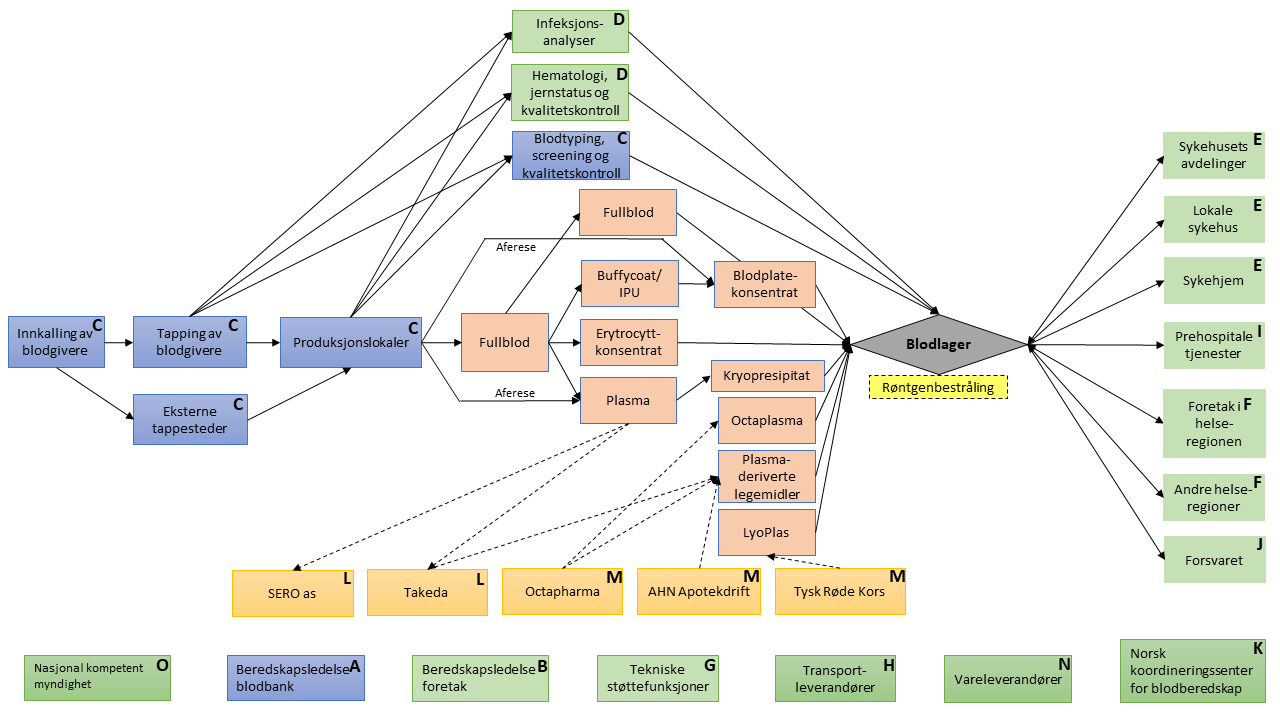 